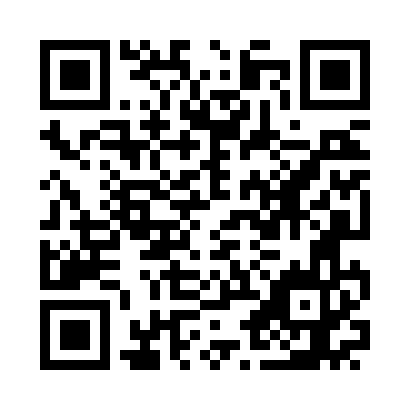 Prayer times for Ardali, ItalyWed 1 May 2024 - Fri 31 May 2024High Latitude Method: Angle Based RulePrayer Calculation Method: Muslim World LeagueAsar Calculation Method: HanafiPrayer times provided by https://www.salahtimes.comDateDayFajrSunriseDhuhrAsrMaghribIsha1Wed4:376:211:196:148:179:542Thu4:366:201:186:148:189:553Fri4:346:191:186:158:199:574Sat4:326:171:186:158:209:585Sun4:316:161:186:168:2110:006Mon4:296:151:186:168:2210:017Tue4:276:141:186:178:2310:028Wed4:266:131:186:178:2410:049Thu4:246:121:186:188:2510:0510Fri4:236:111:186:198:2510:0711Sat4:216:101:186:198:2610:0812Sun4:206:091:186:208:2710:1013Mon4:186:081:186:208:2810:1114Tue4:176:071:186:218:2910:1215Wed4:156:061:186:218:3010:1416Thu4:146:051:186:228:3110:1517Fri4:126:041:186:228:3210:1718Sat4:116:031:186:238:3310:1819Sun4:106:021:186:238:3410:1920Mon4:086:021:186:248:3510:2121Tue4:076:011:186:248:3610:2222Wed4:066:001:186:258:3710:2323Thu4:055:591:186:258:3710:2524Fri4:035:591:186:268:3810:2625Sat4:025:581:186:268:3910:2726Sun4:015:581:196:278:4010:2927Mon4:005:571:196:278:4110:3028Tue3:595:561:196:288:4210:3129Wed3:585:561:196:288:4210:3230Thu3:575:551:196:298:4310:3331Fri3:565:551:196:298:4410:34